Schválením RM 11.4.2018, usnesením č. 168/18 schvaluje I.rozpočtové opatření na rok 2018 Mateřské škole Blatské sídliště, Veselí nad Lužnicí, Blatské sídliště 570Datum vyvěšení: 24.4.2018                                                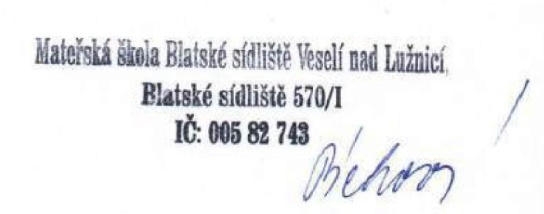 I.rozpočtové opatření  na rok 2018 - Mateřská škola Blatské sídliště 570I.rozpočtové opatření  na rok 2018 - Mateřská škola Blatské sídliště 570I.rozpočtové opatření  na rok 2018 - Mateřská škola Blatské sídliště 570I.rozpočtové opatření  na rok 2018 - Mateřská škola Blatské sídliště 570I.rozpočtové opatření  na rok 2018 - Mateřská škola Blatské sídliště 570I.rozpočtové opatření  na rok 2018 - Mateřská škola Blatské sídliště 570I.rozpočtové opatření  na rok 2018 - Mateřská škola Blatské sídliště 570I.rozpočtové opatření  na rok 2018 - Mateřská škola Blatské sídliště 570I.rozpočtové opatření  na rok 2018 - Mateřská škola Blatské sídliště 570I.rozpočtové opatření  na rok 2018 - Mateřská škola Blatské sídliště 570I.rozpočtové opatření  na rok 2018 - Mateřská škola Blatské sídliště 570I.rozpočtové opatření  na rok 2018 - Mateřská škola Blatské sídliště 570 Veselí nad Lužnicí Veselí nad Lužnicí Veselí nad Lužnicí Veselí nad LužnicíVýnosy:Výnosy:Výnosy:CelkemCelkemCelkemtržby za potravinytržby za potravinytržby za potravinytržby za potravinytržby za potravinytržby za potraviny540000,00540000,00540000,00540000,00poplatek za MŠpoplatek za MŠpoplatek za MŠpoplatek za MŠpoplatek za MŠpoplatek za MŠ210000,00210000,00210000,00210000,00ostatní tržbyostatní tržbyostatní tržbyostatní tržbyostatní tržbyostatní tržby20000,0020000,0020000,0020000,00dotace na provozdotace na provozdotace na provozdotace na provozdotace na provozdotace na provoz1240000,001240000,001240000,001240000,00dotace na mzdydotace na mzdydotace na mzdydotace na mzdydotace na mzdydotace na mzdy5491469,005491469,005491469,005491469,00dotace - šablonydotace - šablonydotace - šablonydotace - šablonydotace - šablonydotace - šablony174100,00174100,00174100,00174100,00CelkemCelkemCelkem7675569,007675569,007675569,007675569,00Náklady:Náklady:Náklady:Náklady:Náklady:Náklady:501501501Spotřeba materiáluSpotřeba materiáluSpotřeba materiáluSpotřeba materiálu270000,00270000,00270000,000,00ost.materiálost.materiálost.materiál50000,00čistící potředkyčistící potředkyčistící potředkyčistící potředky34000,00kancelářské potřebykancelářské potřebykancelářské potřebykancelářské potřeby15000,00nákup DHMnákup DHMnákup DHM40000,00prádloprádloprádlo25000,00náčinínáčinínáčiní10000,00kuchyňské vybaveníkuchyňské vybaveníkuchyňské vybaveníkuchyňské vybavení12000,00publikace, předplatnépublikace, předplatnépublikace, předplatnépublikace, předplatné11000,00učební pomůckyučební pomůckyučební pomůckyučební pomůcky70000,00reprez.nákladyreprez.nákladyreprez.nákladyreprez.náklady1000,00odměny při soutěžíchodměny při soutěžíchodměny při soutěžíchodměny při soutěžích2000,00spotřeba potravinspotřeba potravinspotřeba potravinspotřeba potravin510000,00510000,00510000,00510000,00502502502Spotřeba energieSpotřeba energieSpotřeba energieSpotřeba energie735000,00735000,00735000,00Spotřeba.teplaSpotřeba.teplaSpotřeba.teplaSpotřeba.tepla550000,00Spotřeba elektr.energieSpotřeba elektr.energieSpotřeba elektr.energieSpotřeba elektr.energie110000,00Spotřeba studené vodySpotřeba studené vodySpotřeba studené vodySpotřeba studené vody75000,00511511511Opravy a údržbaOpravy a údržbaOpravy a údržbaOpravy a údržba180000,00180000,00180000,00180000,00512512512CestovnéCestovnéCestovné2000,002000,002000,002000,00518518518Ostatní službyOstatní službyOstatní službyOstatní služby225000,00225000,00225000,00zpracování mezdzpracování mezdzpracování mezdzpracování mezd32000,00úprava zahradyúprava zahradyúprava zahradyúprava zahrady41000,00poradenstvíporadenstvíporadenství10000,00poštovnépoštovnépoštovné2000,00telefonní poplatkytelefonní poplatkytelefonní poplatkytelefonní poplatky20000,00internetinternetinternet3000,00revize, servisrevize, servisrevize, servisrevize, servis15000,00bankovní poplatkybankovní poplatkybankovní poplatkybankovní poplatky9000,00odpady,kontejneryodpady,kontejneryodpady,kontejneryodpady,kontejnery25000,00ostatní službyostatní službyostatní službyostatní služby35000,00vedení účetnictvívedení účetnictvívedení účetnictvívedení účetnictví33000,00527527527Zákonné soc.nákladyZákonné soc.nákladyZákonné soc.nákladyZákonné soc.náklady49000,0049000,0049000,00školení, seminářeškolení, seminářeškolení, seminářeškolení, semináře8000,00pracovní oděvypracovní oděvypracovní oděvypracovní oděvy10000,00preventivní prohlídkypreventivní prohlídkypreventivní prohlídkypreventivní prohlídky1000,00příspěvek na stravovánípříspěvek na stravovánípříspěvek na stravovánípříspěvek na stravování30000,00549549549Zákonné pojištěníZákonné pojištěníZákonné pojištěníZákonné pojištění39000,0039000,0039000,00zákonné pojištěnízákonné pojištěnízákonné pojištěnízákonné pojištění15000,00pojištění budovpojištění budovpojištění budovpojištění budov24000,00521521521MzdyMzdyMzdy4007870,004007870,004007870,004007870,00524524524OdvodyOdvodyOdvody1362676,001362676,001362676,001362676,00527527527Tvorba FKSPTvorba FKSPTvorba FKSPTvorba FKSP80157,0080157,0080157,0080157,00549549549ONIVONIVONIV40766,0040766,0040766,0040766,00Čerpání dotace MŠMT-ESFČerpání dotace MŠMT-ESFČerpání dotace MŠMT-ESFČerpání dotace MŠMT-ESFČerpání dotace MŠMT-ESFČerpání dotace MŠMT-ESFČerpání dotace MŠMT-ESF174100,00174100,00174100,00501501501učební pomůckyučební pomůckyučební pomůckyučební pomůcky59000,00512512512cestovnécestovnécestovné2000,00521521521mzda asistentamzda asistentamzda asistentamzda asistenta75500,00524524524odvodyodvodyodvody28315,00527527527tvorba FKSPtvorba FKSPtvorba FKSPtvorba FKSP1600,00527527527školeníškoleníškolení7685,00CelkemCelkemCelkem7675569,007675569,007675569,007675569,00RozdílRozdílRozdíl0,00